Dear Parents,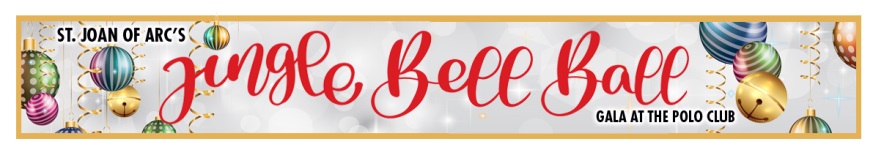 This is a reminder to Save the Date for this year’s exciting annual Auction Gala on Friday, December 7, 2018 held at The Polo Club, Boca Raton.We would like to sincerely thank everyone for their enthusiasm and support during last year’s event. Your donations contributed to the beautiful baskets we prepare as well as defraying the overall cost of the event, in turn, increased the profits. Please keep in mind the St. Joan of Arc Gala Auction is our largest Fundraiser for the year. Invitations, Raffle Tickets for a chance to win a trip for two to beautiful Lisbon, Portugal, sponsorship opportunities and donation ideas will go home with your oldest child on Monday, September 25, 2018. Listed below are incentives regarding family participation.A Dress Down Pass will be awarded to every child whose family donates the following:One child families:  a minimum of $50.00 or more will receive one PassTwo or more children: a minimum of $75.00 or more receive one Pass per SJA studentIn addition, each family may also earn one (1) hour of service for a donation of $100.00 or more. Donations may be dropped off in the Special Projects Office or the School Office Monday through Friday on or before the deadline of Friday, October 28, 2018. In addition, for your convenience a representative will be available to accept your donations at the following upcoming events:Friday, September 14, 2018 Dad’s Club BBQFriday, October 5, 2018 Grandparents Day, in the Reflection Garden adjacent to the Church and Sports Arena at 8:30 amWednesday, October 10, 2018 Home and School Meeting in Mercy Center at 7:00 pmThursday, October 11, 2018 Home and School Meeting in Mercy Center at 8:00 amPlease refer to the links below for additional information regarding the Gala. A sign-up Genius has been created for the following fields:Volunteer OpportunitiesAuction Gift IdeasOther Links:Jingle Bell Ball Official SiteDonation Agreement FormThank you in advance for your anticipated support, and involvement.